Воздушный фильтр, запасной FF 17Комплект поставки: 5 штукАссортимент: C
Номер артикула: 0093.0343Изготовитель: MAICO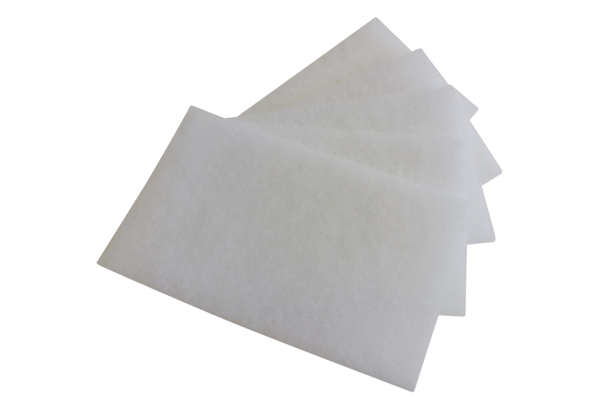 